WEZWANIE 
do prawidłowego wykonania robót budowlanych/prac remontowychNa podstawie art. 636 § 1 k.c. w zw. z art. 656 § 1 k.c. i art. 658 k.c. wzywam do prawidłowego wykonania robót budowlanych/prac remontowych w obiekcie położonym w  wykonywanego zgodnie z umową Na dzień dzisiejszy stwierdzone nieprawidłowości przejawiają się w:Wyznaczam termin na prawidłowe wykonanie robót budowlanych/prac remontowych zgodnie z umową do dnia  Informuję, że w tym dniu o godzinie  w ww. obiekcie się odbiór wykonanych prac celem weryfikacji usunięcia wskazanych nieprawidłowości.W przypadku niezastosowania się do niniejszego wezwania dokonane zostanie odstąpienie od umowy lub powierzenie poprawienia lub dalszego wykonania prac innemu podmiotowi na Państwa koszt i niebezpieczeństwo, zgodnie z art. 636 § 1 k.c.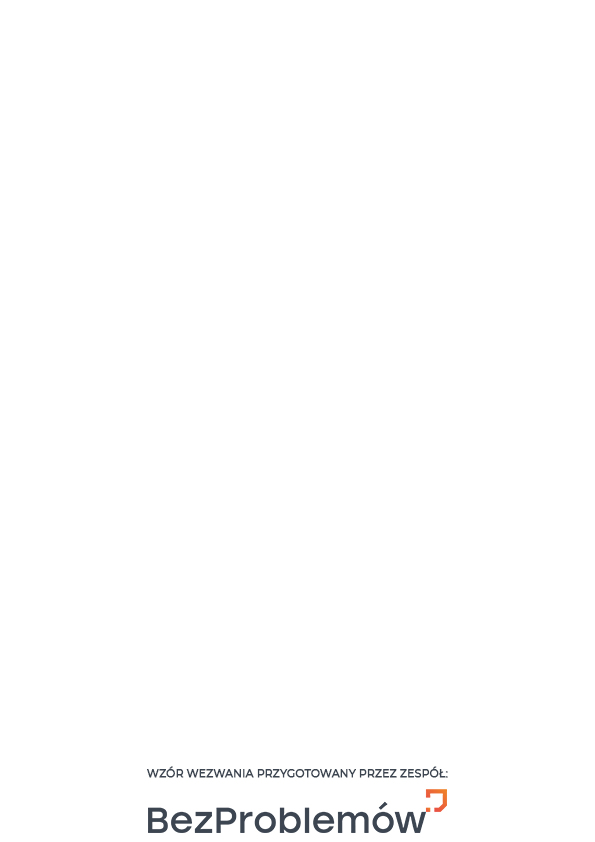 